Téma: Čarodějnické rejdění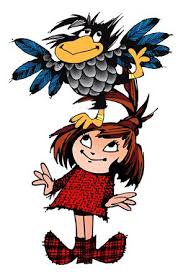 Tento týden si připomeneme páleníčarodějnic.Můžete s dětmi vytvořit čarodějku zjakéhokoli materiálu nebo jen nakreslit.Výrobek si schovejte a až se uvidímeuděláme výstavku v MŠ.Inspirace můžete hledat na www.predskolaci.czZkuste si s rodiči říct pohádku Perníková chaloupka tak, že část budete vyprávět vy a část rodiče.Můžete se naučit i tuto básničku.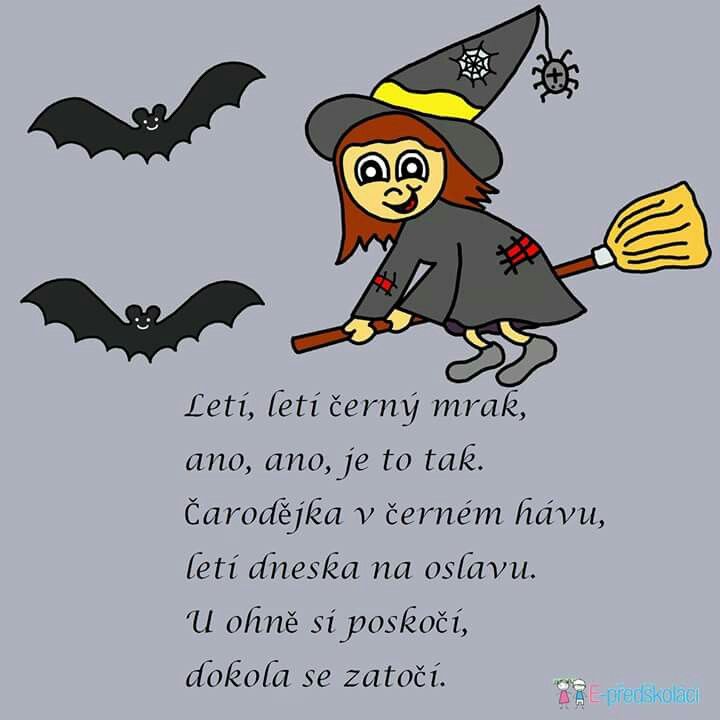 Přejeme Vám všem ať se Vám daří, všechny Vás moc zdravíme a těšíme se, že se snad brzy všichni uvidíme. Paní učitelky z MŠ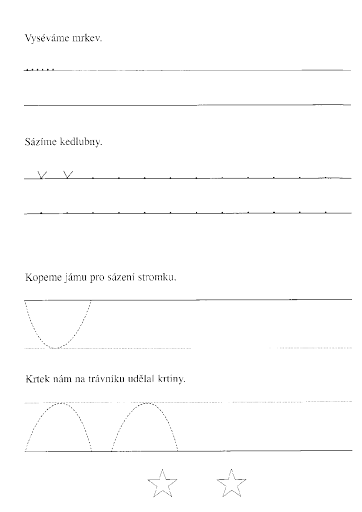 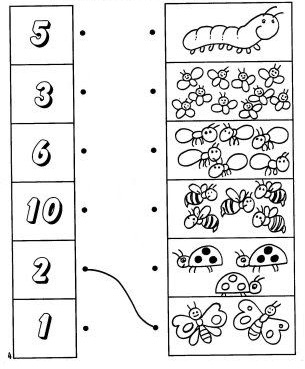 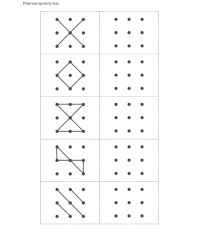 